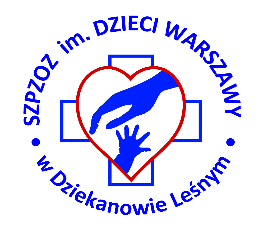 Inspektor ds. płacMiejsce pracy: Dziekanów Leśny, Dział Zarządzania KadramiGłówne zadania:Naliczanie wynagrodzeń i sporządzanie list płac (z tytułu umów o pracę oraz umów cywilno-prawnych),Prowadzenie ewidencji czasu pracy, urlopów, zwolnień lekarskich,Sporządzanie deklaracji ZUS, PIT,Tworzenie raportów płacowych, zestawień i sprawozdań na potrzeby pracodawcy, a także do GUS, Urzędu Marszałkowskiego.Oczekujemy:Minimum średniego wykształcenia (mile widziane wyższe kierunkowe),Doświadczenia w pracy na podobnym stanowisku (min. trzy lata),Teoretycznej i praktycznej znajomość zagadnień z zakresu przepisów prawa pracy, podatkowych, ubezpieczeń społecznych,Sprawnej organizacja pracy własnej,Zdolności do efektywnej pracy pod presją czasu.Dodatkowo:Dobrej znajomości ustawy o działalności leczniczej. Oferujemy:Zatrudnienie na podstawie umowy o pracę,Pracę w życzliwym zespole nastawionym na współpracę,Wspierającą kulturę organizacyjną,Możliwość rozwoju zawodowego,Atrakcyjną lokalizację w mikroklimacie Puszczy Kampinoskiej,Odległość od Centrum Warszawy 18km.Termin składania ofert: 31.07.2019 r.Wymagane dokumenty: CV, list motywacyjny prosimy przesyłać na adres: rekrutacja@szpitaldziekanow.pl Kontakt: Dział Zarządzania Kadrami, tel. 22 76 57 107W miesiącu poprzedzającym datę upublicznienia ogłoszenia wskaźnik zatrudnienia osób niepełnosprawnych 
w rozumieniu przepisów o rehabilitacji zawodowej i społecznej oraz zatrudnianiu osób niepełnosprawnych, nie wynosi co najmniej 6%.Inne informacje:Metody/techniki stosowane podczas rekrutacji: ocena formalna ofert oraz ocena merytoryczna. Ocena merytoryczna polega na sprawdzeniu wiedzy, doświadczenia zawodowego, kompetencji i umiejętności kandydatów i odbywa się podczas rozmowy kwalifikacyjnej, która może zostać poprzedzona włączeniem dodatkowych narzędzi selekcji.Oferty otrzymane po terminie nie będą rozpatrywane (liczy się data wpływu).Oferty osób niewybranych w ramach danej rekrutacji zostaną zniszczone komisyjnie.Przesyłając dokumenty aplikacyjne zgadzasz się na przetwarzanie przez SZPZOZ im. Dzieci Warszawy Twoich danych osobowych zawartych w zgłoszeniu rekrutacyjnym w celu prowadzenia rekrutacji na stanowisko wskazane w ogłoszeniu. W każdym czasie możesz cofnąć zgodę, kontaktując się z nami pod adresem iod@szpitaldziekanow.plTwoje dane osobowe wskazane w Kodeksie Pracy lub w innych ustawach szczegółowych (według wymogów ogłoszenia), przetwarzamy w oparciu o przepisy prawa i ich podanie jest konieczne do wzięcia udziału w rekrutacji. Pozostałe dane osobowe (np. wizerunek) przetwarzamy na podstawie Twojej dobrowolnej zgody, którą wyraziłaś/eś wysyłając nam swoje zgłoszenie rekrutacyjne i ich podanie nie ma wpływu na możliwość udziału w rekrutacji. Przewidywane kategorie odbiorców danych: pracownicy Działu Zarządzania Kadrami, kadra kierownicza decydująca o zatrudnieniu.Twoje dane osobowe przetwarzamy w celu prowadzenia rekrutacji na stanowisko wskazane w ogłoszeniu przez okres 3 miesięcy od daty zakończenia rekrutacji, a gdy wyraziłaś/eś zgodę na udział w przyszłych rekrutacjach przez okres 1 roku od daty złożenia aplikacji. W razie pytań możesz się z nami skontaktować pod adresem rekrutacja@szpitaldziekanow.pl lub naszym Inspektorem Ochrony Danych pod adresem iod@szpitaldziekanow.pl. Każdemu przysługuje ponadto prawo do wniesienia skargi do Urzędu Ochrony Danych Osobowych na niewłaściwe przetwarzanie jego danych.